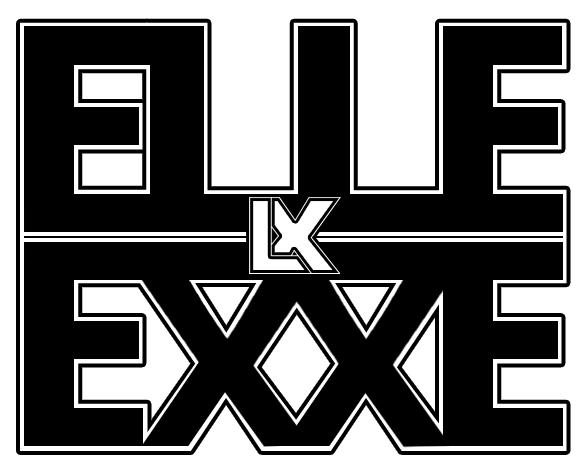 Jack Daniels Tennessee Honey With Diet Coke for Mixer For ElleCrate of Beer for Band / 9-12 bottles of beer preferably Erstella Damm (Not Redstripe, Fosters or Carling) 8-10 bottles of water5 Towels Galaxy Chocolate bars (original)Pizza from Dominos or Papa Johns – no fish!Heinz Ketchup  Linda doesn't drink beer that’s why the Whiskey is an alternative. 